2018 SPRING OPENER PAR 3 SCRAMBLE SATURDAY APRIL 7TH 10:00 AM SHOTGUN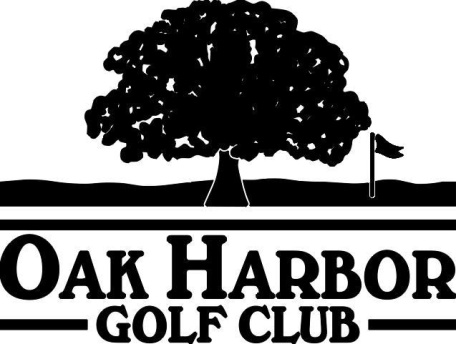 Join us for a day of great golf, great friends and great food! It is moving day at the Masters, and we are going to set the course up as all par threes, with yardage ranging from 100 to 225 yards.  We are going to play a 4 person scramble with closest to the pin prizes on each hole, prizes for low mixed, men’s, & ladies teams.  We will have an optional cash skin game, Hot Dogs & Chili when golf is over, then stick around and watch the Masters on our new Big Screen TV’s.  While the Masters is on TV all week we will have $2 Domestic Beers & $3 glasses of wine.Cost –	Entry fee is $120 per team, with an optional cash skin game for $20 team .  Sign up by April 4th.Format-	All par three course, with teams playing a 4 person scramble.  Some holes will have two tee locations,  Ladies & Seniors 70 & over will be able to play from the forward tees on those holes.Master’s Pool-	All players will have an opportunity to join our Annual Master’s Pool. It is a $10 entry with 100% payback. Details will be out March 26th and the deadline to enter is April 4st. 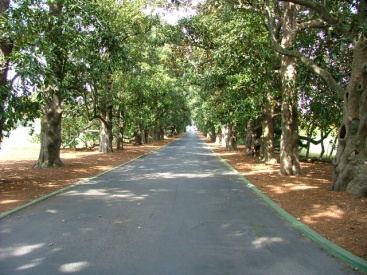 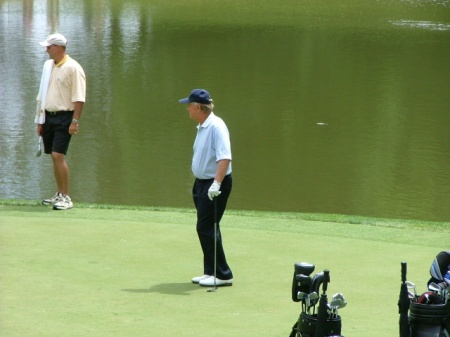 